Information Booklet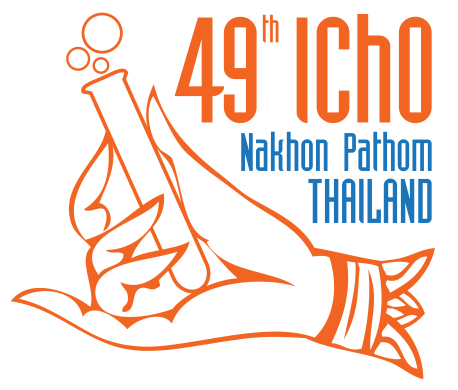 "Bonding the World with Chemistry"49th INTERNATIONAL CHEMISTRY OLYMPIAD 
Nakhon Pathom, THAILANDConstants and FormulaeAvogadro's constant, NA = 6.0221×1023 mol–1 Boltzmann constant, kB = 1.3807×10–23 J K–1 Universal gas constant, R = 8.3145 J K–1 mol–1 = 0.08205 atm L K–1 mol–1 Speed of light, c = 2.9979×108 m s–1 	Planck's constant, h = 6.6261×10–34 J s Faraday constant, F = 9.64853399×104 CMass of electron, me = 9.10938215×10–31 kgStandard pressure, P = 1 bar = 105 Pa Atmospheric pressure, Patm = 1.01325×105 Pa = 760 mmHg = 760 torr Zero of the Celsius scale, 273.15 K 1 picometer (pm) = 10–12 m;  	1 Å = 10-10 m;	nanometer (nm) = 10–9 m  1 eV = 1.6 × 10-19 J1 amu = 1.66053904 × 10-27 kgIdeal gas equation: 	PV = nRTEnthalpy:		H = U – PVGibbs free energy: 	G = H – TS			Entropy change:	, where qrev is heat for the reversible process			 (for isothermal expansion of an ideal gas)Nernst equation:	Energy of a photon: 				Lambert-Beer law:  Integrated rate lawZero order 				First order	Second order   	 Arrhenius equation	Periodic table of elements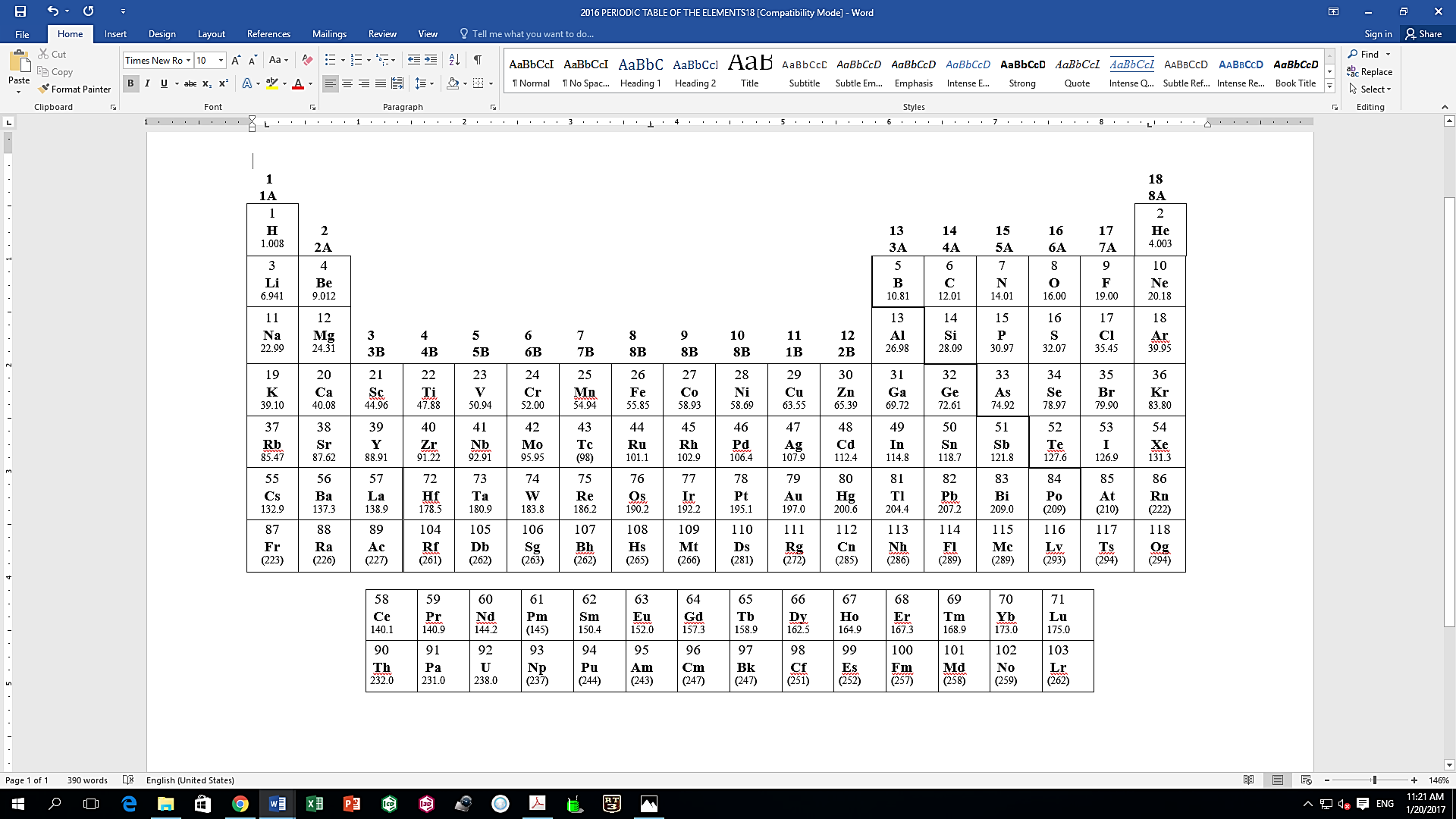 Adapted from RSC E-learning website.IR Absorption Frequencies TableData from http://www2.ups.edu/faculty/hanson/Spectroscopy/IR/IRfrequencies.htmlCharacteristic 1H NMR Chemical ShiftsCharacteristic 1H NMR Chemical ShiftsCharacteristic 1H NMR Chemical ShiftsCharacteristic 1H NMR Chemical ShiftsCharacteristic 1H NMR Chemical ShiftsType of Hydrogen
(R=Alkyl, Ar=Aryl) Chemical Shift
(ppm) Type of Hydrogen
(R=Alkyl, Ar=Aryl) Chemical Shift
(ppm) (CH3)4Si0 (by definition)RCH30.9RCH=O9.5-10.1RCH2R1.2-1.4RCOOH'10-13R3CH1.4-1.7RCOCH32.1-2.3RCH2I3.2-3.3RCOCH2R2.2-2.6RCH2Br3.4-3.5RCOOCH33.7-3.9RCH2Cl3.6-3.8RCOOCH2R4.1-4.7RCH2F4.4-4.5R2C=CRCHR21.6-2.6RCH2NH22.3-2.9R2C=CH24.6-5.0RCH2OH3.4-4.0R2C=CHR5.0-5.7RCH2OR3.3-4.0RC≡CH2.0-3.0RCH2CH2OR1.5-1.6ArCH32.2-2.5R2NH0.5-5.0ArCH2R2.3-2.8ROH0.5-6.0ArH6.5-8.5Characteristic 13C NMR Chemical ShiftsCharacteristic 13C NMR Chemical ShiftsCharacteristic 13C NMR Chemical ShiftsCharacteristic 13C NMR Chemical ShiftsCharacteristic 13C NMR Chemical ShiftsType of Carbon
(R=Alkyl, Ar=Aryl) Chemical Shift
(ppm) Type of Carbon
(R=Alkyl, Ar=Aryl) Chemical Shift
(ppm) RCH310-25RC(triplebond)CR65-85RCH2R20-35RCH=CHR120-140R3CH25-35ArylC120-140RCH2COR35-50RCOOR160-180RCH2Br25-35RCONR2
(amide)165-180RCH2Cl40-45RCOOH175-185RCH2NH2	30-65RCHO190-205RCH2OH60-70RCOR200-215RCH2OR65-70Characteristic IR Absorption Frequencies of Organic Functional GroupsCharacteristic IR Absorption Frequencies of Organic Functional GroupsCharacteristic IR Absorption Frequencies of Organic Functional GroupsCharacteristic IR Absorption Frequencies of Organic Functional GroupsFunctional GroupType of VibrationCharacteristic Absorptions (cm-1)IntensityAlcoholO-H(stretch, H-bonded)3200-3600strong, broadO-H(stretch, free)3500-3700strong, sharpC-O(stretch)1050-1150strongAlkaneC-Hstretch2850-3000strong-C-Hbending1350-1480variableAlkene=C-Hstretch3010-3100medium=C-Hbending675-1000strongC=Cstretch1620-1680variableAlkyl HalideC-Fstretch1000-1400strongC-Clstretch600-800strongC-Brstretch500-600strongC-Istretch500strongAlkyneC-Hstretch3300strong, sharp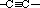 stretch2100-2260variable, not present in symmetrical alkynesAmineN-Hstretch3300-3500medium (primary amines have two bands; secondary have one band, often very weak)C-Nstretch1080-1360medium-weakN-Hbending1600mediumAromaticC-Hstretch3000-3100mediumC=Cstretch1400-1600medium-weak, multiple bandsAnalysis of C-H out-of-plane bending can often distinguish substitution patternsAnalysis of C-H out-of-plane bending can often distinguish substitution patternsAnalysis of C-H out-of-plane bending can often distinguish substitution patternsAnalysis of C-H out-of-plane bending can often distinguish substitution patternsCarbonylC=Ostretch1670-1820strong(conjugation moves absorptions to lower wave numbers)(conjugation moves absorptions to lower wave numbers)(conjugation moves absorptions to lower wave numbers)(conjugation moves absorptions to lower wave numbers)EtherC-Ostretch1000-1300 (1070-1150)strongNitrileCNStretch2210-2260medium
NitroN-Ostretch1515-1560 & 1345-1385strong, two bandsIR Absorption Frequencies of Functional Groups Containing a Carbonyl (C=O)IR Absorption Frequencies of Functional Groups Containing a Carbonyl (C=O)IR Absorption Frequencies of Functional Groups Containing a Carbonyl (C=O)IR Absorption Frequencies of Functional Groups Containing a Carbonyl (C=O)Functional GroupType of VibrationCharacteristic Absorptions (cm-1)IntensityCarbonylC=Ostretch1670-1820strong(conjugation moves absorptions to lower wave numbers)(conjugation moves absorptions to lower wave numbers)(conjugation moves absorptions to lower wave numbers)(conjugation moves absorptions to lower wave numbers)AcidC=Ostretch1700-1725strongO-Hstretch2500-3300strong, very broadC-Ostretch1210-1320strongAldehydeC=Ostretch1740-1720strong=C-Hstretch2820-2850 & 2720-2750medium, two peaksAmideC=Ostretch1640-1690strongN-Hstretch3100-3500unsubstituted have two bandsN-Hbending1550-1640AnhydrideC=Ostretch1800-1830 & 1740-1775two bandsEsterC=Ostretch1735-1750strongC-Ostretch1000-1300two bands or moreKetoneacyclicstretch1705-1725strongcyclicstretch3-membered - 1850
4-membered - 1780
5-membered - 1745
6-membered - 1715
7-membered - 1705strong,-unsaturatedstretch1665-1685strongaryl ketonestretch1680-1700strong